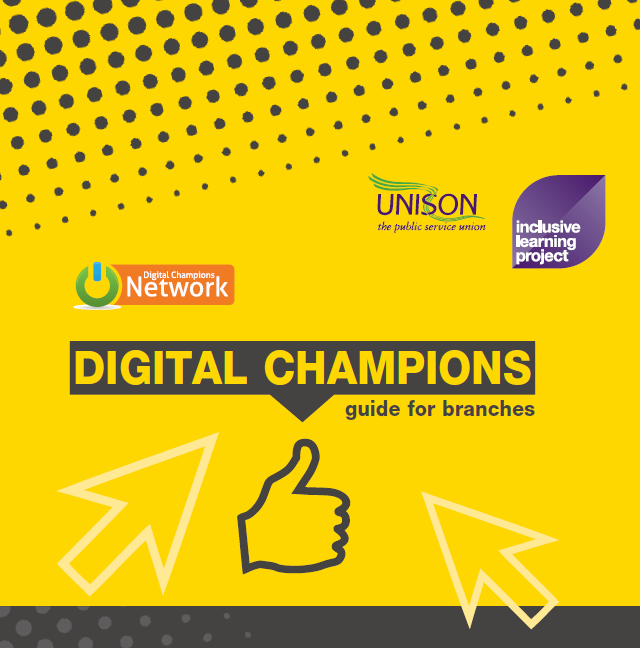 Online Learning Resources and useful linksOnline Learning Resources and useful linksOnline Learning Resources and useful linksUNISONUNISONUNISON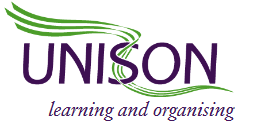 UNISON Learning websitehttps://learning.unison.org.uk/Find out about our courses, what’s happening in your region, funding and online learning opportunities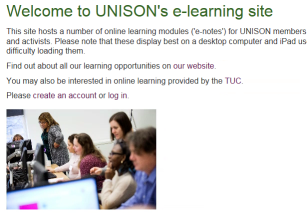 UNISON e-learning websitehttps://e-learning.unison.org.uk/ Our UNISON e-learning courses, including: Dyslexia AwarenessPre-ULR e-noteXXXXRequires registration to view and complete courses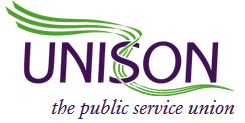 www.unison.org.ukUNISON’s website for public service employeesNews, campaigns, benefits, regions – its all there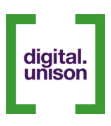 UNISON digital websitehttps://digital.unison.org.uk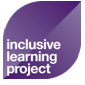 https://digital.unison.org.uk/news/tag/social-media/Check out UNISON’s social media guides on our digital blog, including: •  Staying safe online•   Setting up Facebook pages•   Community guidelines•   Using WhatsApp…. And other stuff 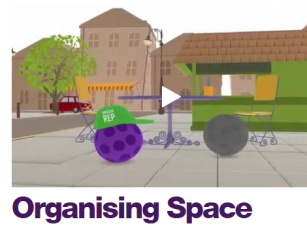 UNISON’s Organising Spacehttps://www.unison.org.uk/get-involved/in-your-workplace/key-documents-tools-activists/organising-space/ UNISON’s secure social learning microsite exclusively for our activists and staff. The space allows us to share content, have discussions, ask experts and seek support from our peers.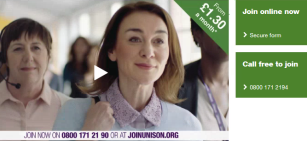 https://join.unison.org.uk Direct link for non-members to join UNISON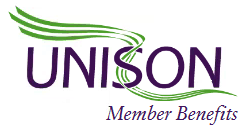 UNISON Member benefitshttps://benefits.unison.org.uk/?_ga=2.131027471.1078817974.1529605249-1337856440.1511206942 Direct link to our benefits and offers:Croyde Bay holiday centreInsuranceHealth plans and more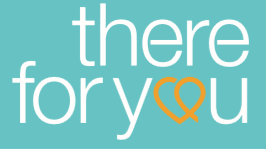 UNISON There for Youhttps://www.unison.org.uk/get-help/services-support/there-for-youMembers experiencing financial and emotional difficulties can contact our welfare charity, There for You, which provides a confidential advice and support service for members and their dependants.UNISON Regions - learning sites – if presentUNISON Regions - learning sites – if presentUNISON Regions - learning sites – if present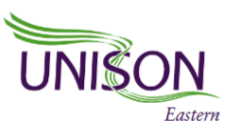 UNISON Easternhttps://eastern.unison.org.uk/about-our-courses/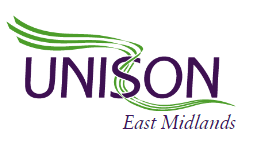 UNISON East Midlandswww.learninunisonwm.org.uk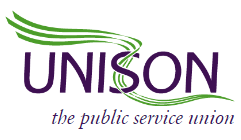 UNISON Greater London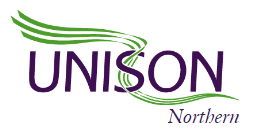 UNISON Northernhttps://northern.unison.org.uk/get-involved/education/www.bridgestolearning.org.uk/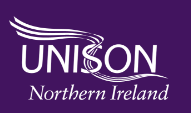 UNISON Northern Irelandwww.unison-ni.org.uk/education-and-training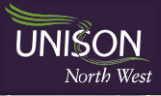 UNISON North-westwww.unisonnw.org/about_learning_in_unison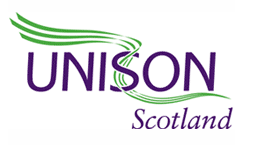 UNISON Scotlandwww.unison-scotland.org/learning/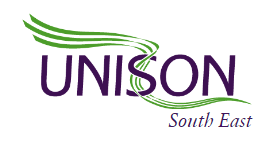 UNISON South-easternhttps://southeast.unison.org.uk/education/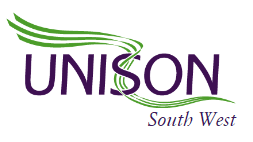 UNISON South-westhttps://southwest.unison.org.uk/member-learning/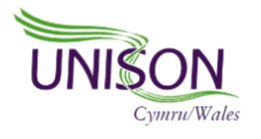 UNISON Waleshttps://cymru-wales.unison.org.uk/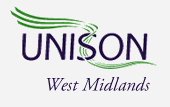 UNISON West Midlandswww.learninunisonwm.org.uk/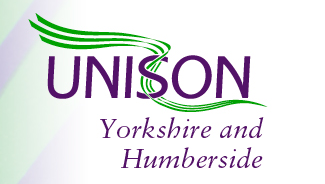 UNISON Yorkshire & Humbersidewww.unison-yorks.org.uk/education.htmlTUC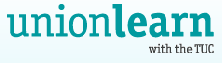 UNIONLearnwww.unionlearn.org.uk Unionlearn is the learning and skills organisation of the TUC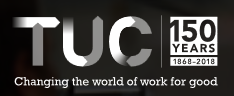 TUC www.tuc.org.uk The TUC’s main website 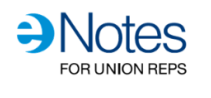 TUC e-noteswww.tuceducation.org.uk/mod/page/view.php?id=51438Unionlearn eNotes are self-contained          e-learning modules on key issues in the workplaceOpen UniversityOpen UniversityOpen University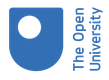 The Open University www.open.ac.uk Online undergraduate and post-graduate degree courses.  UNISON offers bursaries for OU undergraduate courses.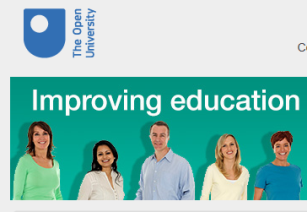 Joint UNISON / Open University website.  http://www.open.ac.uk/choose/unison Our joint website, signposting our members to the most relevant courses and resources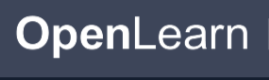 OpenLearnwww.open.edu/openlearnMoney & Business     ;     Education & DevelopmentHealth, Sports & PsychologyHistory & The Arts    ;    Science, Maths & TechnologyNature & Environment      ;     LanguagesThousands on free online learning modules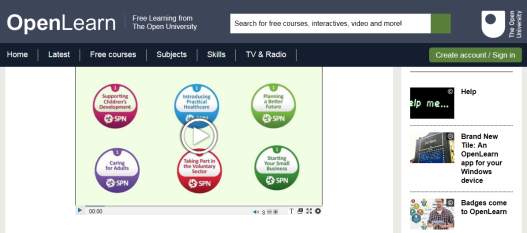 Social Partnership Network courseswww.open.edu/openlearn/spn-coursesSix free online courses, including:Caring for adultsIntroducing practical healthcareSupporting children’s developmentThe Open University www.open.ac.uk/skillsforstudyA free module to help anyone with their study skills.  Includes tips and guidance on e.g. revising, time-management, computer skills and essay writing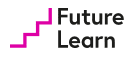 FutureLearnhttps://www.futurelearn.com Learn anything:  Whether you want to develop as a professional or discover a new hobby, there's an online course for that.   Content developed by universities across the world.Online Learning sitesOnline Learning sitesOnline Learning sitesOnline Learning sitesOnline Learning sitesOnline Learning sites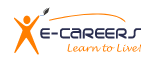 E-Careershttps://www.e-careers.com/E-Careershttps://www.e-careers.com/Online distance learning college – vocational and personal development courses – UNISON members get 10% discount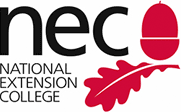 National Extension Collegehttps://www.nec.ac.uk/ National Extension Collegehttps://www.nec.ac.uk/ Online distance learning college – GCSEs, A-levels, vocational courses – UNISON members get 10% discount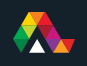 Alisonhttps://alison.com/Alisonhttps://alison.com/A variety of free online learning courses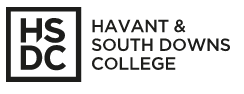 South Downs collegehttps://www.hsdc.ac.uk/study-with-us/distance-education/South Downs collegehttps://www.hsdc.ac.uk/study-with-us/distance-education/FREE flexible Distance Learning opportunity that leads to a nationally-recognised qualification: All courses are fully-certified by the awarding body NCFE 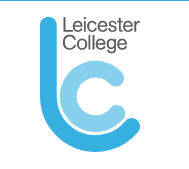 Leicester College distance learning https://leicestercollege.ac.uk/courses/types/distance-learning/ Leicester College distance learning https://leicestercollege.ac.uk/courses/types/distance-learning/ Distance learning courses – learning materials provided. Subjects include business, healthcare, team leading, and advice and guidanceEnglish and Maths skillsEnglish and Maths skillsEnglish and Maths skillsEnglish and Maths skillsEnglish and Maths skillsEnglish and Maths skills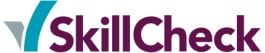 SkillCheckhttps://www.unionlearn.org.uk/skillcheckSkillCheckhttps://www.unionlearn.org.uk/skillcheckSkillCheckhttps://www.unionlearn.org.uk/skillcheckCheck your maths and English skills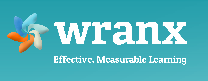 Wranxhttps://www.wranx.com/ Wranxhttps://www.wranx.com/ Wranxhttps://www.wranx.com/ Check your maths and English skills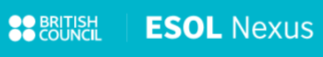 British Council nexus website ()https://esol.britishcouncil.org/British Council nexus website ()https://esol.britishcouncil.org/British Council nexus website ()https://esol.britishcouncil.org/Resources for ESOL learners and supporters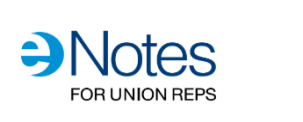 Unionlearn eNotes : Language Support for WorkersUnionlearn eNotes : Language Support for WorkersUnionlearn eNotes : Language Support for Workers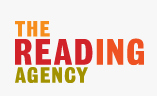 Reading Agencyhttps://readingagency.org.uk/Reading Agencyhttps://readingagency.org.uk/Reading Agencyhttps://readingagency.org.uk/info on Quick Reads, Reading Ahead, Reading Groups, and also a learning resource as it suggests books to read and you can join an online reading group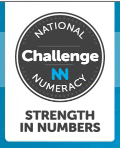 National Numeracywww.nnchallenge.org.ukNational Numeracywww.nnchallenge.org.ukNational Numeracywww.nnchallenge.org.uk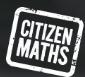 Citizen Mathswww.citizenmaths.com/Citizen Mathswww.citizenmaths.com/Citizen Mathswww.citizenmaths.com/ApprenticeshipsApprenticeshipsApprenticeshipsApprenticeshipsApprenticeshipsApprenticeships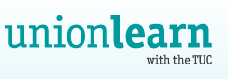 Unionlearn Apprenticeshipshttps://www.unionlearn.org.uk/apprenticeshipsUnionlearn Apprenticeshipshttps://www.unionlearn.org.uk/apprenticeshipsUnionlearn Apprenticeshipshttps://www.unionlearn.org.uk/apprenticeshipsUnionlearn Apprenticeshipshttps://www.unionlearn.org.uk/apprenticeshipsICT : ICT links to various sites useful for practice, examples and understandingICT : ICT links to various sites useful for practice, examples and understandingICT : ICT links to various sites useful for practice, examples and understandingICT : ICT links to various sites useful for practice, examples and understandingICT : ICT links to various sites useful for practice, examples and understandingICT : ICT links to various sites useful for practice, examples and understanding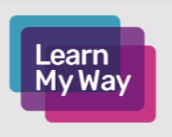 Introductory ICTwww.learnmyway.comIntroductory ICTwww.learnmyway.comIntroductory ICTwww.learnmyway.comIntroductory ICTwww.learnmyway.comA site dedicated to introductory ICT skills: free courses on using a computer, browsing the web, sending an email and finding work online.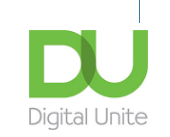 How to guideshttps://www.digitalunite.com/guidesHow to guideshttps://www.digitalunite.com/guidesHow to guideshttps://www.digitalunite.com/guidesHow to guideshttps://www.digitalunite.com/guidesDigital Unite has a large library of free resources, exercises and ‘how to’ guides on a wide range of ICT skills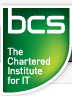 BCS (British Computer Society website)https://www.bcs.org/category/14405 BCS (British Computer Society website)https://www.bcs.org/category/14405 BCS (British Computer Society website)https://www.bcs.org/category/14405 BCS (British Computer Society website)https://www.bcs.org/category/14405 The British Computer Society are the organisation that run the nationally recognised ICT qualifications of ITQ & ECDL etc.  Find example exam papers here. Making the most of the Internethttp://sp.dep.unison.org.uk/LAOS/Membership_Development/Miscellaneous%20member%20learning/ICT%20resources/Making%20the%20most%20of%20the%20internet%20Course%20book%20CURRENT%202015.docx Making the most of the Internethttp://sp.dep.unison.org.uk/LAOS/Membership_Development/Miscellaneous%20member%20learning/ICT%20resources/Making%20the%20most%20of%20the%20internet%20Course%20book%20CURRENT%202015.docx Making the most of the Internethttp://sp.dep.unison.org.uk/LAOS/Membership_Development/Miscellaneous%20member%20learning/ICT%20resources/Making%20the%20most%20of%20the%20internet%20Course%20book%20CURRENT%202015.docx Making the most of the Internethttp://sp.dep.unison.org.uk/LAOS/Membership_Development/Miscellaneous%20member%20learning/ICT%20resources/Making%20the%20most%20of%20the%20internet%20Course%20book%20CURRENT%202015.docxUNISON ICT course booklet – only accessible to those with Sharepoint  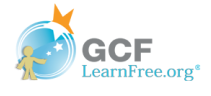 GCF Learn Freehttps://www.gcflearnfree.org/GCF Learn Freehttps://www.gcflearnfree.org/GCF Learn Freehttps://www.gcflearnfree.org/GCF Learn Freehttps://www.gcflearnfree.org/More free ICT training coursesSocial media websitesSocial media websitesSocial media websitesSocial media websitesSocial media websitesSocial media websites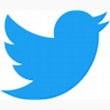 TwitterTwitterTwitterTwitter is an online news and social networking service where users post and interact with messages, "tweets," restricted to 140 characters.Twitter is an online news and social networking service where users post and interact with messages, "tweets," restricted to 140 characters.Twitter is an online news and social networking service where users post and interact with messages, "tweets," restricted to 140 characters.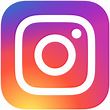 InstagramInstagramInstagramInstagram is a mobile photo-sharing application and service that allows users to share pictures and videos either publicly or privately on the service.Instagram is a mobile photo-sharing application and service that allows users to share pictures and videos either publicly or privately on the service.Instagram is a mobile photo-sharing application and service that allows users to share pictures and videos either publicly or privately on the service.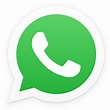 WhatsAppWhatsAppWhatsAppWhatsApp Messenger is an encrypted instant messaging application for smartphonesWhatsApp Messenger is an encrypted instant messaging application for smartphonesWhatsApp Messenger is an encrypted instant messaging application for smartphones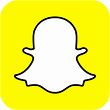 SnapchatSnapchatSnapchatSnapchat is an image messaging and multimedia mobile applicationSnapchat is an image messaging and multimedia mobile applicationSnapchat is an image messaging and multimedia mobile application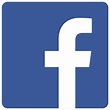 FacebookFacebookFacebookFacebook is an online social media and social networking serviceFacebook is an online social media and social networking serviceFacebook is an online social media and social networking serviceCareers and Job search sitesCareers and Job search sitesCareers and Job search sitesCareers and Job search sitesCareers and Job search sitesCareers and Job search sites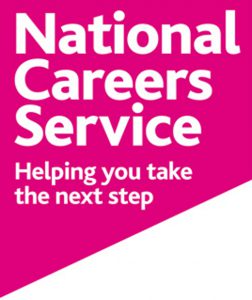 National Careers Servicehttps://nationalcareersservice.direct.gov.uk/# National Careers Servicehttps://nationalcareersservice.direct.gov.uk/# National Careers Servicehttps://nationalcareersservice.direct.gov.uk/# Provides information, advice and guidance to help you make decisions on learning, training and work.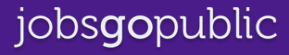 www.jobsgopublic.com www.jobsgopublic.com www.jobsgopublic.com public sector jobs in local government, charity, education, housing & more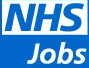 https://www.jobs.nhs.uk/ https://www.jobs.nhs.uk/ https://www.jobs.nhs.uk/ NHS jobs site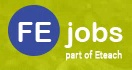 https://www.fejobs.com/ https://www.fejobs.com/ https://www.fejobs.com/ Jobs in further education colleges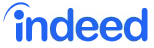 https://www.indeed.co.uk https://www.indeed.co.uk https://www.indeed.co.uk Popular job search websiteNational learning organisations & campaignsNational learning organisations & campaignsNational learning organisations & campaignsNational learning organisations & campaignsNational learning organisations & campaignsNational learning organisations & campaigns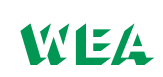 WEAwww.wea.org.uk WEAwww.wea.org.uk WEAwww.wea.org.uk Find your local courses with the Workers’ Educational Association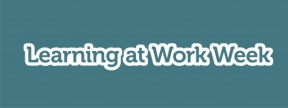 Learning at Work Week www.learningatworkweek.comLearning at Work Week www.learningatworkweek.comLearning at Work Week www.learningatworkweek.comThe biggest festival of workplace learning, held in May.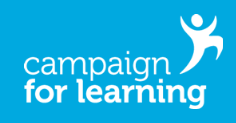 Campaign for Learning www.campaignforlearning.org.ukCampaign for Learning www.campaignforlearning.org.ukCampaign for Learning www.campaignforlearning.org.ukNews, reports, campaigns and more on the field for lifelong learning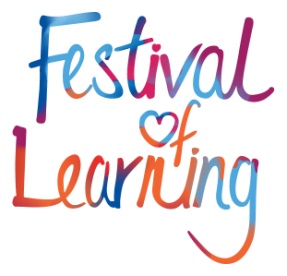 Festival of Learningwww.festivaloflearning.org.uk/ Festival of Learningwww.festivaloflearning.org.uk/ Festival of Learningwww.festivaloflearning.org.uk/ Festival of Learning is the biggest celebration of lifelong learning in England.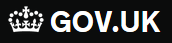 Department for Education www.gov.uk/government/organisations/department-for-education/services-information Department for Education www.gov.uk/government/organisations/department-for-education/services-information Department for Education www.gov.uk/government/organisations/department-for-education/services-information News, policy, consultations, reports etc. on all areas of education, including:Apprenticeships; post 16; F.E.; H.E.; qualificationsPublic sector sitesPublic sector sitesPublic sector sitesPublic sector sitesPublic sector sitesPublic sector sites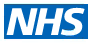 List of authorities, trusts and hospitals Englandhttps://www.nhs.uk/ServiceDirectories/Pages/NHSTrustListing.aspxList of authorities, trusts and hospitals Englandhttps://www.nhs.uk/ServiceDirectories/Pages/NHSTrustListing.aspxList of authorities, trusts and hospitals Englandhttps://www.nhs.uk/ServiceDirectories/Pages/NHSTrustListing.aspxList of authorities, trusts and hospitals Englandhttps://www.nhs.uk/ServiceDirectories/Pages/NHSTrustListing.aspxA to Z list of links to all NHS sites in England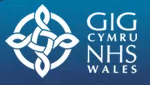 List of health boards & trusts Waleshttp://www.wales.nhs.uk/nhswalesaboutus/structureList of health boards & trusts Waleshttp://www.wales.nhs.uk/nhswalesaboutus/structureList of health boards & trusts Waleshttp://www.wales.nhs.uk/nhswalesaboutus/structureList of health boards & trusts Waleshttp://www.wales.nhs.uk/nhswalesaboutus/structure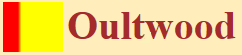 List of local and regional authorities Englandhttp://www.oultwood.com/public/country.php?country=england&scrwidth=1366 List of local and regional authorities Englandhttp://www.oultwood.com/public/country.php?country=england&scrwidth=1366 List of local and regional authorities Englandhttp://www.oultwood.com/public/country.php?country=england&scrwidth=1366 List of local and regional authorities Englandhttp://www.oultwood.com/public/country.php?country=england&scrwidth=1366 Clickable map and links to websites of local, district and regional authorities.  Also Wales, Scotland and NI (some links not working)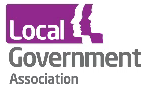 Local Government Association – Englandhttps://www.local.gov.uk/Local Government Association – Englandhttps://www.local.gov.uk/Local Government Association – Englandhttps://www.local.gov.uk/Local Government Association – Englandhttps://www.local.gov.uk/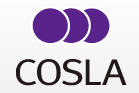 Local Government Association – Scotlandhttp://www.cosla.gov.uk Local Government Association – Scotlandhttp://www.cosla.gov.uk Local Government Association – Scotlandhttp://www.cosla.gov.uk Local Government Association – Scotlandhttp://www.cosla.gov.uk 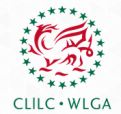 Local Government Association – Waleshttp://wlga.wales/home Local Government Association – Waleshttp://wlga.wales/home Local Government Association – Waleshttp://wlga.wales/home Local Government Association – Waleshttp://wlga.wales/home 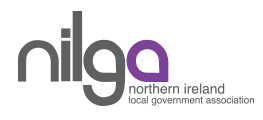 Local Government Association – Northern Irelandhttps://www.nilga.org/ Local Government Association – Northern Irelandhttps://www.nilga.org/ Local Government Association – Northern Irelandhttps://www.nilga.org/ Local Government Association – Northern Irelandhttps://www.nilga.org/ Other useful sites for Digital Champions and learnersOther useful sites for Digital Champions and learnersOther useful sites for Digital Champions and learnersOther useful sites for Digital Champions and learners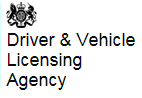 DVLA sitewww.gov.uk/government/organisations/driver-and-vehicle-licensing-agency DVLA sitewww.gov.uk/government/organisations/driver-and-vehicle-licensing-agency Tax your vehicle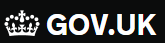 www.gov.uk/browse/workingwww.gov.uk/browse/workingWorking, jobs and pensionswww.gov.uk  www.gov.uk  Main government services website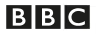 www.bbc.co.uk www.bbc.co.uk News, sports and programme information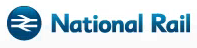 National Rail www.nationalrail.co.uk National Rail www.nationalrail.co.uk Check all train services and journey planner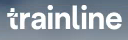 The Trainlinewww.thetrainline.com The Trainlinewww.thetrainline.com Independent train and bus travel – tickets and planner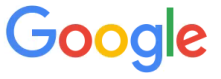 Googlewww.google.co.uk Googlewww.google.co.uk Search engine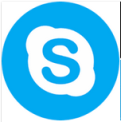 Skypehttps://www.skype.com/en/Skypehttps://www.skype.com/en/Online video chat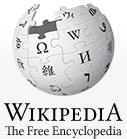 Wikipediahttps://en.wikipedia.org/wiki/Main_Page Wikipediahttps://en.wikipedia.org/wiki/Main_Page Online encyclopedia.  Fairly accurate.Finances and adviceFinances and adviceFinances and adviceFinances and adviceStudent finance England www.gov.uk/studentfinance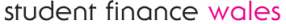 Student finance Wales https://www.studentfinancewales.co.uk 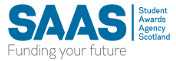 Student Awards Agency Scotland www.gov.uk/studentfinance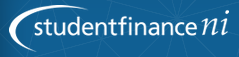 Student finance Northern Ireland www.studentfinanceni.co.uk 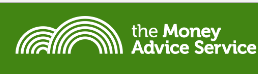 Money Advisory Servicehttps://www.moneyadviceservice.org.uk/enFree and impartial money advice: guides, tools and calculators to help you with your finances 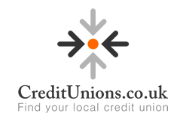 Credit unionshttp://www.creditunions.co.uk/ Credit unions are owned and democratically controlled by it's members and offer a range of financial services including loans and savings accounts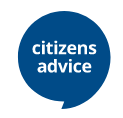 Citizens Advice Bureauhttps://www.citizensadvice.org.uk/Citizens Advice help thousands of people to resolve their legal, money and a huge variety of other issues by providing free, independent and confidential advice. 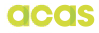 Advisory, Conciliation and Arbitration Service www.acas.org.uk Useful information, advice and resources for employers and employees to help prevent or resolve workplace problems.